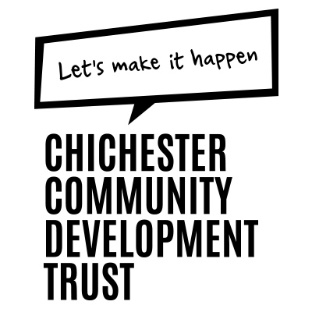 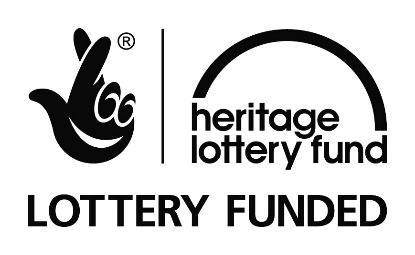 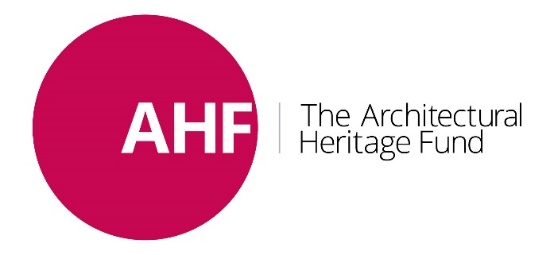 The ‘Future of Graylingwell Chapel’ public exhibitionOver 200 people came in to see the concept architectural plans and ideas for the repurposing of Graylingwell Chapel at the public exhibition at Graylingwell Chapel on 13th March 2017.The exhibition was interactive and visitors voted for their favourite ideas, and also commented on the concept architectural plans by Adam Richards Architects. Graylingwell Chapel will be transferred to Chichester Community Development Trust later on this year.  We have been working with our newly appointed architect Adam Richards (http://chichestercdt.org.uk/announcing-architect-graylingwell-chapel/ ) to work up the designs for the Chapel based on feedback from the community at our consultation events. We have a lot to do to get the plans and applications to apply for funding complete by the end of May so we are busy undertaking condition and bat surveys, checking for nasties including asbestos and possibly most importantly getting the design right.The exhibition attracted  •             people who live in Chichester•             local businesses•             those looking to engage with local heritage at Graylingwell•             choirs, schools and community groups that need performance spaceThe repurposing ideas were generally well supported and included: •             Memory Café•             Interactive play space for children•             Heritage library and games•             Performance space•             Meeting and workshop spaces•             Space to work and studyClare de Bathe, Trust Director, said, “It is a massive confidence boost to see how well the plans have done down with local residents from Chichester.  It was a fantastic turnout. We have built upon the consultations and incorporated people’s ideas for the chapel. We really want to create something unique in the area. We are hoping to make it a very beautiful and useful resource for many years to come.”